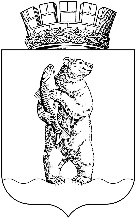 АДМИНИСТРАЦИЯГОРОДСКОГО ОКРУГА АНАДЫРЬРАСПОРЯЖЕНИЕОт 16 июня 2016 г.                                                                                             №  119О введении режима «ПОВЫШЕННАЯ ГОТОВНОСТЬ»       на       территориигородского округа Анадырь	В соответствии с Протоколом заседания Комиссии по предупреждению и ликвидации чрезвычайных ситуаций и обеспечению пожарной безопасности Чукотского автономного округа от 11 мая 2016 года № 13, на основании рекомендаций Главного управления МЧС России по Чукотскому автономному округу (исх. от 14.06.2016 № 3261-09), в связи с сложившейся на территории Чукотского автономного округа и сохраняющейся в течении продолжительного периода аномально-жаркой и засушливой погоды, вызвавшей повышение класса пожарной опасности с прогнозированием его дальнейшего роста до предельных значений, в целях организации и проведения превентивных мероприятий, направленных на предупреждение возникновения и предотвращение стихийного распространения очагов тундровых пожаров на территории городского округа Анадырь, 	1.  С 09 ч. 00 мин. (время местное) 17 июня 2016 года перевести органы управления и сил Анадырского городского звена Чукотской окружной подсистемы единой государственной системы предупреждения и ликвидации чрезвычайных ситуаций в режим функционирования «ПОВЫШЕННАЯ ГОТОВНОСТЬ» на период, до особого распоряжения. 2. Органам управления и сил Анадырского городского звена Чукотской окружной подсистемы единой государственной системы предупреждения и ликвидации чрезвычайных ситуаций (далее – АГЗ ЧОП РСЧС) и входящим в его состав объектовым звеньям, в зоне своей ответственности и в части, касающейся:2.1. Усилить контроль за обстановкой на подведомственных территориях и обеспечить оперативное реагирование при прогнозировании и (или) фактическом ухудшении обстановки, связанной, в том числе, с угрозой возникновения и возникновения и распространения природных (тундровых, торфяных) пожаров на территории городского округа Анадырь;22.2.  Ввести круглосуточное дежурство в органах управления и сил АГЗ ЧОП  РСЧС, в   том   числе, объектовых  звеньев,  содержащих  на  территориигородского округа Анадырь силы и средства постоянной готовности;2.3. Осуществлять непрерывный сбор, обработку и передачу данных о прогнозируемых чрезвычайных ситуациях (авариях), в том числе, обусловленных природными пожарами, через единую дежурно-диспетчерскую службу городского округа Анадырь в составе нештатного Центра управления в кризисных ситуациях Главного управления МЧС России по Чукотскому автономному округу, с представлением оперативных сведений о складывающейся и прогнозируемой обстановке;2.4. Информировать население городского округа Анадырь и личный состав объектовых звеньев АГЗ ЧОП РСЧС о возникновении природных и техногенных угроз, а также проводимых мероприятиях по предупреждению  и ликвидации чрезвычайных ситуаций;2.5. Принимать все исчерпывающие меры по предупреждению и ликвидации чрезвычайных ситуаций, снижению размеров ущерба, недопущению травматизма и потерь среди населения, а также повышению устойчивости и безопасности функционирования организаций в чрезвычайных ситуациях, в том числе, обусловленных природными пожарами;2.6.  Уточнить Планы действий (взаимодействия) и другие планирующие документы по предупреждению и ликвидации чрезвычайных ситуаций природного и техногенного характера на территории городского округа Анадырь;2.7. Установить у дорог при въездах в тундровую зону территории городского округа Анадырь знаки (стенды), предупреждающие об опасностях и последствиях при возникновении природных пожаров, а также ответственности лиц, виновных в их возникновении;2.8. Запретить разведение костров, использование пожароопасных машин и механизмов, производство работ, сопряженных с повышенной пожарной опасностью, либо связанных с использованием открытого огня, вне специально оборудованных площадок;2.9. Информировать население через средства массовой информации, а при необходимости через централизованные и локальные системы оповещения, о складывающейся пожароопасной обстановке и предъявляемых требованиях пожарной безопасности при нахождении граждан в тундровой зоне территории городского округа Анадырь в период высокой пожарной опасности;2.10. Принять меры по упорядочиванию, а в отдельных случаях, связанных с угрозой и (или) возникновением чрезвычайных ситуаций,                       по ограничению выезда техники и выхода граждан, не связанных с производственной деятельностью, в тундровую зону территории городского округа Анадырь;2.11. Обеспечить готовность резервов материальных ресурсов, созданных для ликвидации чрезвычайных ситуаций, к использованию по предназначению;32.12. Провести проверку готовности систем оповещения населения и пунктов временного размещения.3. Рекомендовать организациям и предприятиям (независимо от форм собственности, ведомственной принадлежности), осуществляющим работы и имеющим для этого все необходимые разрешительные документы по геологическому изучению недр, изысканию и разработке месторождений полезных ископаемых,  строительству,  реконструкции, эксплуатации объектов,ведению   охотничьего   хозяйства,   вылову   рыбы,  туризму, рекреации земельи т.п. в тундровой зоне городской и пригородной территории городского округа Анадырь, официально объявленной территорией с особым противопожарным режимом: 3.1.  Не разводить костры, вне специально подготовленных площадок и обеспечить полную ликвидацию (тушение) продуктов горения костров при покидании места их разведения;3.2. Не проводить работы, связанные с использованием открытого огня, вне специально оборудованных площадок (площадки должны быть окопаны и окантованы минерализованными полосами);3.3. Иметь на транспортных средствах и на участках выполнения работ противопожарный инвентарь и средства пожаротушения, средства буксировки и устойчивой связи, а при значительном удалении от водоёмов – ёмкости с запасом воды; 3.4. Вести визуальное наблюдение за местностью, в целях своевременного обнаружения возгораний тундры и принятия в связи с этим, в зависимости от складывающейся обстановки, соответствующих оперативных мер реагирования, при этом: - при обнаружении признаков загорания (сильный запах гари, снижение прозрачности воздуха, открытый огонь, задымление) незамедлительно оповестить городские дежурно-диспетчерские службы оперативного реагирования, в том числе, по номерам телефонов экстренного вызова, и до прибытия сил и средств специализированных подразделений, лесопожарных подразделений, предпринимать все возможные меры по локализации и тушению пожаров, соблюдая при этом все необходимые меры безопасности и предосторожности;3.5. Принять меры по технической подготовке транспортных средств для исключения искрообразования и воздействия разогретых поверхностей транспортных средств с сухой растительностью и сгораемыми материалами.4. С 09.00 часов (время местное) 17 июня 2016 года, до особого распоряжения вышестоящих органов управления ЧОП РСЧС, обеспечить выполнение следующих дополнительные мер по защите населения и территорий городского округа Анадырь от чрезвычайных ситуаций, в том числе, обусловленных природными пожарами:4.1. При установлении III класса пожарной опасности ограничивать выезд транспортных средств и посещение населением тундровой зоны территории городского округа Анадырь;44.2.  При установлении IV-V классов пожарной опасности запретить выезд транспортных средств в тундровую зону с выставлением постов в местах выездов и рекомендовать населению воздержаться от посещения тундровой зоны территории  городского  округа  Анадырь. 5.  Отделу военно-мобилизационной работы, гражданской обороны и чрезвычайных ситуаций Администрации городского округа Анадырь  (Меркулов В.В.) доложить к 12.00 часам 17 июня 2016 года   в Главное управление МЧС России по Чукотскому автономному округу о завершении выполнения превентивных мероприятий. 6. Настоящее распоряжение разместить на официальном информационно-правовом ресурсе городского округа Анадырь - WWW.NOVOMARIINSK.RU.	7.  Контроль за исполнение настоящего распоряжения оставляю за собой.Глава Администрации                                                                        И.В. Давиденко           